Hit- és erkölcstan óratervezési sablon és mintaóratervA munkaterv részeiI. Alapvető tudnivalók a foglalkozásról1. Textus/téma2. Korcsoport 3. Létszám 4. Cél (a célmeghatározás legyen egy-fókuszú, téma-specifikus, a gyermekek, illetve a fiatalokéletkori sajátosságaihoz igazodó, legyen tekintettel továbbá az adott téma kognitív, affektív éspragmatikus vetületeire és foglalja magában a közvetítendő üzenetet is.)5. Aranymondás és/vagy új ének (énekszám és kezdősor; a református énekeskönyvből)6. Eszközök7. A felhasznált irodalom jegyzéke, amely legyen legalább négy nyomtatott szakanyag forrás a Biblián és a hittankönyvön kívül, internetes források csak megbízható honlapokrólII. Szaktudományos elemzés (a bibliai szöveg exegetikai elemzése, hermeneutikai, kortörténeti megjegyzések, dogmatikai-etikai vonatkozások)III. Társtudományok vonatkozásai (pl. irodalom, művészetek, történelem, természettudományok)IV. Didaktikai elemzés (a csoport sajátosságai a választott témával kapcsolatban: életkori jellemzők, esetleg speciális problémák, csoportadottságok, a téma megközelítése, didaktikai nehézségek, a kitűzött cél, az oktatási stratégiák, módszerek és választott eljárások alátámasztása, az óra felépítésének és tagolásának magyarázata)V. Óravázlat Bevezető szakasz:Liturgikus kezdés (éneklés, imádság – ha az imádság kötött, akkor az indokolandó, szabad imádság esetén leírandó a tervezett imádság szövege)Új ének (református énekeskönyvből, indokolt esetben gyűjteményekből, a megtanítás lépéseit is le kell írni) – nem kötelező tartalmi elemIsmétlés (ismétlés módjának leírása, kérdések, feladatok megnevezése), vagy rövid kapcsolás az előzményekhezMotivációs szakasz:A gyermekek/fiatalok figyelmének a tárgyalandó tananyagra/témára irányítása(történhet játékos formákban, rávezető beszélgetéssel, állásfoglalás kérésével, saját élmények, tapasztalatok felszínre hozásával, ötletbörzével, kapcsolódó szöveg felolvasásával, vizuális eszközök felhasználásával stb.)Tananyag-, témafeldolgozás szakasza:Téma megnevezése, „problematizálása”, célok, feladatok, várható eredmények felvillantásaTémabemutatás módjának, illetve a tananyag közlésének leírása (tartalmistrukturálás, azaz a gondolatmenet leírása vázlatpontokba szedve) – tanári aktivitás esetén munkamód (pl. bibliai szöveg-, más szöveg-, vagy műalkotáselemzés)– tanulói aktivitás eseténProbléma, illetve feladat és annak megoldása munkáltatással (egyéni, pár-, csoportmunka, feladatok pontos megnevezésével)Eredmény-, illetve ismeretösszegzés, ezek kiegészítése, rögzítése(eljárási módok, módszerek)Tanultak alkalmazása, átvitele más helyzetekre, ellenőrzése (ezek módjának megnevezése és a szükséges eszközök mellékelése)Bezárás szakasza:Záró imádság (imádság szövege), énekEgyéb megjegyzések:Szervezési mód = frontális, egyéni, párban folyó, csoportmunkaMódszer = előadás, magyarázat, elbeszélés, tanulók kiselőadásai, megbeszélés, vita, szemléltetés, munkáltató módszer, kooperatív módszer, szerepjáték, házi feladat stb.Eszközök = természeti tárgyak, hangszerek, tanári kézikönyv, tankönyv, saját rajz, munkafüzet,feladatlap, atlasz, folyóirat, CD, diafilm síkmodell, írásvetítő, táblarajz, táblai szöveg, vázlat stb.Az óra elemeinek sorrendje fölcserélhető és egymásba olvasztható, szükség szerint.Óratervezési sablonMellékletek: feladatlapok, képek, stb. Károli Gáspár Református EgyetemHittudományi KarValláspedagógiai és Pasztorálpszichológiai TanszékTanszékvezető: Dr. Németh DávidElőadó: Dr. Siba BalázsHITTANÓRA-TERVEZET20. IMÁDKOZZUNK! A KÖZBENJÁRÓ IMAPÉTER SZABADULÁSA A BÖRTÖNBŐL(Az apostolok cselekedetei 12,1—19)Készítette:Szabóné Zimányi Noémihittanár-nevelő MABudapest, 2016. április 14.Alapvető tudnivalók a foglalkozásrólTextus: ApCsel 12,1—19Korosztály: 4. évfolyamLétszám: 12 főFő hangsúly: Közbenjáró imádság Kognitív cél: Péter szabadulásának a történetén keresztül a közbenjáró imádság megismertetése. Affektív cél: A közbenjárásra motiváló érzelmek előhívása.Pragmatikus cél: Olyan helyzet teremtése, amelyben a közbenjáró imádságot gyakorolhatják és átélhetik az órán.(A fenti célok az RPI által javasolt célok, a későbbiekben a Tanári Segédletben lehet majd megtalálni.)Aranymondás: „Nagy az ereje az igaz ember buzgó könyörgésének.” Jakab levele 5,16Eszközök: színes képek, székek, kártyák megkezdett mondatokkal, forgatható imakönyvek, filcekFelhasznált irodalom:Dr. Németh Dávid: Vallásdidaktika, jegyzet, 2015;Michael Cole – Sheila R. Cole: Feljődéslélekan, Osiris, 2006;	
Életkori sajátosságok: Szerk.: Surányi Zoltán, Szakmai segédanyag: RPI, 2015;Biblia magyarázó jegyzetekkel. Budapest, Kálvin János Kiadó, 2009;Keresztyén Bibliai Lexikon, Kálvin Kiadó, Budapest, 1995; 	
Dr. Lenkeyné dr. Semsey Klára: Az Apostolok Cselekedeteiről írott könyv magyarázata, JK;Jochen Westhof: Biblische Geschichten lebendig erzählen, Gütersloh, 2011Szaktudományos elemzésAz órán két nagy témát teológiai érintünk. Az egyik a csoda, a másik a közbenjáró imádság témája.Péter szabadulásának a csodája:Ez a történet azért olyan fontos teológiailag is, mert már Jézus feltámadása után történt. Azt igazolja, hogy a bibliai csodáknak nem szakadt vége Jézus feltámadásával. Átvezet ez a történet az egyház mai korszakába, erősíti az Isten mai napig működő csodatevő hatalmába vetett hitet. Ami elkezdődött a bibliai korban, az nem szakadt meg, folytatódik. Péter szabadulása egy olyan csoda volt, amely egy küldött (angyal) közreműködése révén történt meg. Ahogyan a legtöbb biblia csoda hátterében egy-egy életveszélyes helyzet, kilátástalan állapot állt, itt is egy emberileg kilátástalan helyzetben lépett Isten közbe. Péter helyzetének reménytelensége:A kegyetlen Heródes személye:	
A történet idején Palesztinában, Kr. u. 37 és 41 között, I. Agrippa uralkodott. Ő a Heródes család tagja volt, Nagy Heródes unokája. A 12. fejezet csak családnevén, Heródesként említi. I. Agrippa a keresztyénekkel kegyetlenül bánt. Lukács konkrétan csak az jegyezte le, hogy Jakabot kivégeztette, viszont utalt arra, hogy a gyülekezet egyes tagjaival is kegyetlenkedett (ApCsel 12,1). Heródes mártíromságot követelő keresztyénüldözése átgondoltnak tűnik. Az alakuló keresztyén közösség egyik tagjának meggyilkolása után egy vezető megöletését vette terve. Az Újszövetség tanulsága szerint Péter már másodjára került börtönbe a Krisztusba vetett hite miatt (ApCsel 4). Míg az első esetben Jánossal együtt egy konkrét esemény következményeként tartóztatták le őket, ezúttal egyedül volt, és azt a fáradtságot sem vette az uralkodó, hogy egy konkrét tett elkövetésére hivatkozzon. Kegyetlenkedés céljából és népszerűségi vágyból (ApCsel 12,1—3) vett tervbe egy kirakatpert. Ezek a körülmények utalnak arra, hogy Péter valóságos életveszélyben volt. Már nem reménykedhettek a gyülekezet tagjai abban, hogy most is egy szóbeli figyelmeztetéssel szabadon engedik az apostolt (v. ö. ApCsel 4,18). I. Agrippa igyekezett népszerű lenni a népe között, ezért figyelt a vallási szokásokra. Pétert azért nem végeztette ki azonnal, mert a kovásztalan kenyerek idején nem intézhettek bírósági ügyeket. Így meg kellett várnia az ünnep végét, amit Niszán hó 14-21-ig tartott. Heródes kegyetlenségét támasztja alá a csoda utáni események megemlítése is: a katonaságot kivégeztette. Folytatta is volna kegyetlenkedését bizonyára, ha nem hunyt volna el hirtelen. Halála Isten büntetéseként következett be.A fogság körülményei:	
Pétert indokolatlanul szigorú őrizettel tartották fogva. A négy katonai őrség nem azt jelenti, hogy egyszerre 16-an vigyáztak rá, hanem a zsidó szokás szerint éjszaka összesen 4 őrség, mintegy három óránként váltotta egymást. Katonák között aludt Péter, ami ezt jelenti, hogy a biztonság érdekében a katonákhoz láncolták a foglyokat, hogy kizárt legyen a szökés. Pétert rendkívül szigorúan akarták őrizni. Dupla őrizetet kapott. A láncok mellett még a cella ajtaja előtt is volt őr. A csoda eseményeAz Újszövetség nem magyarázza meg, hogy pontosan ki is az Úr angyala, hanem egyszerűen megemlíti, tényként közli a létét. Az Úr angyalának ebben az esetben nem elsősorban hírnöki, üzenetközvetítő feladata van, hanem segítő. Végrehajtja az Istentől kapott megbízatást. Az Úr angyala a sötét és reménytelen cella mélyére világosságot vitt. A történet mutatja, hogy Isten számára nincsen olyan veszélyes helyzet, amiből ne tudna kiszabadítani. Péter kiszabadul, miközben „magától” nyílnak meg az ajtók.  Ugyanaz a szó szerepel „automaté” a görög szövegben, mint a magától növekedő vetés esetében (Mk 4,28). Isten munkája ez a „magától”, hiszen világos, hogy e történés mögött az Isten szabadító akarata áll. Az angyal csak addig volt Péter mellett, amígel nem hagyta a veszélyes zónát, ameddig a legnagyobb szüksége volt rá.Felelet a csodáraKétféle reakcióval találkozunk. Az egyik az azonnali hit és hitvallás. A másik a hitetlenkedés és az azt követő csodálat.Péter reakciója: Hitvallás	
Az egyik reakció Péteré, akivel a csoda megtörtént. A csoda számára kijelentést hordozó, prófétikus volt. Péter hitvallásos mondatot mond: „Most tudom igazán, hogy az Úr elküldte az ő angyalát, és kimentett engem Heródes kezéből és mindabból, amit a zsidó nép várt.” ApCsel 12,11 A gyülekezet reakciója:  Kételkedés – Ámulat	
A gyülekezet először hitetlenkedéssel reagált. Könnyebben feltételezték, hogy nem Péter az, hanem az angyala. (Sokan hitték akkor, hogy mindenkinek egy saját védőangyala van.) Erős kifejezéssel illették a szolgálólány állítását. Ahol az emberi képzelet véget ér, Isten még ott is tud cselekedni. A gyülekezet Istent szabadulásért kért, és amikor ezt megkapta, nem hitte el addig, amíg a saját szemükkel nem látták, hogy Péter valóban kiszabadult.  Miután meggyőződtek a saját szemükkel, elámultak.A közbenjáró ima:Az első gyülekezetek mindennapi életéhez tartozott a közös imádság is (12. v.), aminek része volt a másokért való ima is. Míg az Ószövetségben a közbenjárás elsősorban a próféták és a papok feladata volt és a próféták a nép érdekében imádkoztak Istenhez, a papok pedig áldozat bemutatásával is közbenjártak, addig ez a helyzet Jézus halála és feltámadása után alapvetően megváltozott. Az Ószövetségben számtalan helyzetben hangzik el közbenjáró ima:	
– Ábrahám könyörög Sodomáért (1Móz 18,23kk.): Ábrahám a végletekig közbenjárt, hogy Isten kegyelmezzen meg a bűnös városnak. Ez a példa megmutatja, hogy a közbenjárásnak gyakorlatilag nincsen határa. Bár Isten meghallgatta Ábrahám kérését, a büntetést mégsem kerülték el.	
– Mózes közbenjár a népért (2Móz 32,11—13.31—32; 4Móz 13; 14,19):	Mózes is bűnbocsánatért esedezett Istenhez a bálványimádó nép miatt. Isten megbocsátott, mert megszánta a népét.	
– Sámuel imádkozott a népért (1Sám 7,5—6,8—9), hogy Isten bocsássa meg a bálványimádást. Az imádságot megelőzte az, hogy a nép a bálványoktól megszabadult.	
– Dávid könyörgött Istenhez, hogy a gyermeke gyógyuljon meg (2Sám 12,16—18). A gyermek azonban meghalt.Istent a közbenjáró imában meg lehet kérni arra, hogy egy szükséget szenvedő ember vagy nép életét fordítsa jóra, ítéletét ne hajtsa végre, bocsásson meg. Lehetséges, hogy akiért közbenjárnak, maga nem tud imádkozni. Lehet, hogy olyan elesett állapotban van, Istentől elfordult állapotban van, és ezért pedig nem látja be, hogy neki Isten segítségére volna szüksége.		Az Újszövetségben is találkozunk közbenjáró imádsággal:	
– Jézus könyörög a tanítványokért (Lk 22,32; Jn 17): Jézus egy tanítványért jövőjéért külön is közbenjárt, Péterért. Konkrétan hitben való kitartást kért. A főpapi imádságában Jézus azért imádkozott, hogy a tanítványok álljanak ellen a gonosznak, maradjanak meg majd a hitben. 	
– Jézus könyörög ellenségeiért (Lk 23,34): Jézus olyanokért is könyörög, akik nem hisznek Benne, bűnbocsánatot kér nekik.	
– A feltámadt Krisztus mint mennyei főpap könyörög az övéiért a mennyei Atya jobbján. Esedezése a végítéletet befolyásoló bűnbocsánatra vonatkozik (Róm 8,34; Zsid 7,25)	
– Szentlélek, a Pártfogó közbenjár (Jn 14,16).A bibliai példák alapján összefoglalva elmondható, hogy a közbenjáró imádság szólhat:	
– egy emberért vagy közösségért,	
– szenvedőkért,	
– hívőkért, hitetlenekért,	
– múltra vonatkozó eseményekért (bűnbocsánat),	
– a jövőre vonatkozó eseményekért: pl. hitben való megmaradásért.	Péter fogsága idején a gyülekezet kitartóan harcolt azzal az egyetlen fegyverrel, amivel Jézus is: imádkoztak (Lk 23,33—46). Péter fogsága több napig tartott, a gyülekezet kitartóan imádkozott szabadításért. Buzgó imádság szó szerint azt jelenti, hogy odaszánt lélekkel (5. v.), komolyan és őszintén, hittel kérték Istent.Társtudományok vonatkozásai(pl. irodalom, művészetek, történelem, természettudományok)Ennél az óratervnél ez nem jellemző szempont. Didaktikai analízisEbben az életkorban James W. Fowler szerint a gyermeki hitnek jellemzője a mitikus-szószerinti. Amit Istenről tud a gyermek, azt konkrétan képzeli el. Az imádság meghallgatása számára azt jelenti, hogy a kéréseket Isten konkrétan teljesíti. A vizsgált bibliai történetben, egy konkrét helyzetben, konkrét kérésre Isten egy konkrét választ ad.A negyedikes gyerekek elfogadják a csodatörténetek valóságát és igazságát. Nem kételkednek abban, hogy amit a tekintélyszemély (hitoktató, lelkész) nekik elmond, az ne volna igaz. Mindemellett már kérdéseket tesznek fel, amelyek a csodatörténetek valóságára vonatkoznak. Fontos, hogy ezeket megválaszoljuk. A csodatörténetek elmesélésénél fontos, hogy ne csak tényszerűen közöljük, hanem jelenjen meg a csodálat hangja is. De érdemes megszólaltatni a kételkedés hangját is. Ezt úgy lehet megtenni ebben az esetben, hogy a csodaelbeszélés hallgatóinak a gondolatait hangosítjuk ki.A negyedikes gyerekek elfogadják a csodatörténetek valóságát és igazságát. Nem kételkednek abban, hogy amit a tekintélyszemély (hitoktató, lelkész) nekik elmond, az ne volna igaz. Mindemellett már kérdéseket tesznek fel, amelyek a csodatörténetek valóságára vonatkoznak. Fontos, hogy ezeket megválaszoljuk. A csodatörténetek elmesélésénél fontos, hogy ne csak tényszerűen közöljük, hanem jelenjen meg a csodálat hangja is. De érdemes megszólaltatni a kételkedés hangját is. Ezt úgy lehet megtenni ebben az esetben, hogy a csodaelbeszélés hallgatóinak a gondolatait hangosítjuk ki. A tíz évesek nagy igazságérzettel rendelkeznek, felháborodnak az igazságtalanságokon, együtt éreznek a hiányt szenvedőkkel, vagy azokkal, akikkel igazságtalanul bánnak. Péter igazságtalanul került börtönbe, együtt tudnak érezni vele. Ebben az életkorban már számtalan sajátélményt el tudnak mesélni, amikor igazságtalanul bántak velük. Ezek az élmények élénken élnek bennük. Ezért fontos, hogy történet végén a „jó” elnyeri jutalmát: kiszabadul abból a börtönből, ahova mások gonoszsága miatt került. Nem Heródes győzött ebben a helyzetben, hanem Isten. Ez a reményre is tanítja őket. Képesek Negyedik osztályra már tudják a gyerekek, hogy mit jelent imádkozni és hogyan kell (amennyiben elsős koruktól járnak hit-és erkölcstan órára). Ha azonban arra kérjük őket, hogy mondjanak valamilyen témát, amiért együtt tudunk imádkozni, akkor ezek a témák még legtöbbször saját magukra vonatkoznak. A másokért való imádságra meg kell őket tanítani a konkrét imádkozás gyakoroltatása által. Az affektív célt a kézműveskedés segít megvalósítani. Nem elég felszólítani a gyerekeket arra, hogy imádkozzanak másokért, hanem meg is kell tanítani, hogy hogyan tudják ezt megtenni.	A közbenjáró imádságra való tanításban érdemes a fokozatosság elvét követni, az érintettek körétkörét egyre tágítani. Ezért először a közvetlen családtagokért, majd barátokért, iskolatársakért, végül ismeretlenekért imádkozunk. Ezt tanítja majd a kézműveskedés nekik. A kisiskolások már képesek arra, hogy ne csak önmagukra gondoljanak. Kezdenek másokra is figyelni, és kezdenek képessé válni arra, hogy mások helyzetébe bele tudják képzelni magukat. Ahhoz, hogy a másokért való imádság igénye kialakuljon egy gyermekben, szükség van arra, hogy képes legyen beleérezni egy másik gyerek, a másik ember helyzetébe. Az empátia, azaz mások érzéseibe való beleérzés, az abban való osztozás képessége 6 és 9 éves kor körül már kialakult a gyermekekben. A negyedikesek már képesek mások érzéseit is figyelembe venni. Az affektív cél megvalósítása érdekében az empátiát gyakoroltatjuk a ráhangoló játékkal. A szülőkkel való kapcsolat még eléggé meghatározó. Ezért a másokért mondott ima gyakoroltatását a legközelebb hozzájuk álló személyekért mondott imával kezdjük. Fontosak ebben a korban a kialakuló barátságok is. Az összebarátkozó gyerekek jobban figyelnek egymásra, támogatják egymást. Ezért a barátokért mondott imát érthetőnek tartják. A közbenjáró ima legnehezebb fokozata az ismeretlenekért mondott imádság. Erre hangoljuk rá őket a ráhangoló feladattal.Az óra során sokszor kerül sok helyváltoztatásra, ezzel igyekszünk megfelelni az adott kor nagy mozgásigényének.Az óra elején megjelenik egyfajta liturgikus kezdés. Ez a kezdés egész tanév során állandó. Ennek a lényege az, hogy egy egyszerű szöveggel kísért mozdulatsor ismétlésével indirekt módon jelezzük azt, hogy most itt elkezdődik valami, ami más, mint a korábbi órák, más, mint a szünet. a szöveg három részből áll. (Az Úr velem van! Az Úr veled van! Az Úr velünk van!) Az egyéntől a közösség irányába mutat a szöveg. A szöveg közben először magukra mutatnak a gyerekek, majd egymásra körben, végül pedig megfogják egymás vállát. Mivel ebben a korban már nem szívesen fogják meg egymás kezét, de az egymás vállának a megfogása kifejezi a közösséget. Imádság során megkérjük a gyerekeket, hogy nevezzenek meg három témát, amit a Hitoktató imába foglal, és a gyerekek ámennel felelnek rá. A közbenjáró imádsághoz a kérő imádsággal közelítünk.  	 	A ráhangoló játék lényege: empátia keltése olyan konkrét helyzetekre utalás révén, amelyben segítségre szorul valaki. Ezzel szempontokat adunk arra, hogy ha ismeretlen emberekért imádkozunk, akkor milyen konkrét szükséghelyzetre gondoljanak. Színes laminált lapokat terítünk ki a földre, és megkérünk mindenkit, hogy válasszon egyet, majd mesélje el, hogy mi van az ő képén. Ezután megmutatja a csoportnak a képet. Olyan képeket válasszunk, amelyek nem túl erősek, de egyértelműek. Javasolt témák a képekhez: beteg gyerek képe (lázas gyerek), valaki nehéz terhet cipel, valaki ázik az esőben stb.	Történetmesélés: Az átvezető mondat alatt a Bibliát kézbe véve utalunk arra, hogy az Isten Igéjéről lesz szó. Majd elhelyezzük jól látható helyre. Péter kiszabadulásának a történetét nem abban a sorrendben meséljük el, ahogyan a Biblia leírja. Az eseményeknek két helyszíne van, ahhoz azonban, hogy egy nézőpontból lehessen elmesélni az eseményeket, a sorrenden változtatni kell. Ez a változtatás azt is eredményezi, hogy ugyan a csoda végeredményéről hamar tudomást szerezhetnek a hallgatók, de a történetmondás végéig marad egy kis titok. A szemszög a gyülekezet közössége, a Mária, János Márk anyjának a házában levők közössége. Ez a nézőpont kapcsolódik össze az óra céljával és a témájával. A közbenjáró imádságot a gyülekezet mondja el. Ez a szempont segít az affektív cél elérésében is, a történetmesélés maga pedig a kognitív célhoz vezet el. A történetmeséléshez az élőbábos feldolgozás módszerét választhatjuk. A gyerekeknek nem kell szerepet játszani, nem kíván semmilyen előkészületet a részükről. A módszer előnye, hogy a gyerekek figyelmét a szövegre irányítja, és a történetet is „lemozogják”. A kinesztetikus típusú gyerekek számára ez különösen fontos. Ebben az életkorban még elviselik, ha a Hitoktató hozzájuk ér történetmesélés közben. Az élőbábozott jelenet akkor kezdődik, amikor a gyülekezet együtt van, és imádkozik. Magát a csodát így csak el kell mesélni, de nem kell bemutatni. Bár a történet nem írja le az imádság tartalmát és formáját sem, de amit a kortörténet megenged, azt érdemes a történetmesélésbe beleszőni. Az imádságban legyen benne: Péter különösen reménytelen helyzetének a leírása; a helyzetével kapcsolatos saját érzelmek; konkrét szabaduláskérés. Jelen időben meséljük. Így lehet elvárni, hogy a mesélés szerint mozogjanak a gyerekek.Amikor csodákat mesélünk hittanórán, akkor fontos, hogy úgy meséljük, hogy az elcsodálkoztasson. Erre jó eszköz, ha a csodálkozást verbálisan is kifejezzük a „nép” hangján, ebben az esetben a gyülekezet hangján.A történetmesélés után a kognitív cél elérését egy feladat elvégzésével ellenőrizhetjük. Párokat alkotunk. Előre elkészített kártyákra mondatokat kezdünk el, amit a pároknak be kell fejezni. A válaszokat egyenként felolvassák a gyerekek. Nem kritizálunk, ha szükséges, akkor röviden korrigálunk.A visszacsatoló kérdés és a beszélgetés a kognitív cél elérésében segít. A bibliai történet megértését tudjuk ellenőrizni, illetve a rövid beszélgetés során a gyerekek életvalóságát tudjuk összekapcsolni a bibliai történet üzenetével. Aranymondás tanulása kapcsolódik az előző feladathoz. Miközben a gyerekek arra figyelnek, hogy valóban jól mondta-e a hitoktató, és minden elkezdett mondathoz illik az aranymondás, észrevétlenül megtanulják. Ha megtanulták megdicsérjük őket.A pragmatikus cél megvalósítását segíti a kézműveskedős feladat. Cselekedtetés által tanítunk. Az idő rövidsége miatt a Hitoktató által előre elkészített forgatható imakönyvet készítenek a gyerekek. Ez a forgatható imakönyv egy hatszögletű hajtogatott papírforma. A gyerekek számára különleges, hogy forgatható. Mindig egy oldal van előttünk, ami 6 egyenlő szárú háromszögből áll.  Gyakoroljuk együtt a használatát. Ezzel az imádkozó életre is neveljük őket úgy, hogy nem csak egy utasítást adunk, hogy imádkozzanak, hanem konkrétan egy olyan eszközzel látjuk el őket, ami segít is gyakorolni az imádságot (otthon is használható). Összesen három oldal van. Az 1. oldalra kerülnek a családtagok, a 2. oldalra a barátok, rokonok, a 3 oldalra pedig ismeretlenek élethelyzetei. Tágítjuk a körét azoknak, akikért imádkozhatnak. Házi feladatként megkérjük a gyerekeket, hogy írjanak fel további neveket és helyzeteket az imakönyvükbe. És hozzák magukkal a következő órára. Fontos, hogy ne felejtsük el megkérdezni őket erről a jövő órán. Vagy akár be is iktathatjuk a következő óra elejére a közbenjáró imádságot ezzel a könyvvel.Imádkozás: gyakoroljuk az imakönyv használatát. Mindenki keres a teremben egy nyugodt helyet magának. Odamegy, és kap 2 percet, hogy az imakönyv segítségével imádkozzon. Hívjuk fel a figyelmet arra, hogy amennyiben valaki készen van, várja meg, amíg a Hitoktató feláll, és ezzel jelzi, hogy letelt az idő, következik az éneklés.Közös ima:Új ének tanulásával erősíthetjük meg az eddig tanultakat.Liturgikus zárás hasonló a kezdéshez. Szövege: „Áldjon meg minket az Úr! Áldjon meg téged az Úr! Áldjon meg engem az Úr!” Óra végén a közösségtől az egyén irányába változik a szöveg.ÓravázlatKézműveskedésEszközök:fénymásoló papírragasztófilcForgathatós imakönyv elkészítése menete:A) Vágjunk ki egy A/4-es lapból egy 4 cm széles csíkot. 4,5 cm-es egyenlő szárú háromszögeket hajtogatunk a csíkra. Berajzolhatjuk a háromszög oldalait előre, vagy csak behajtogatjuk.B) A szaggatottal jelölt részeket vágjuk le.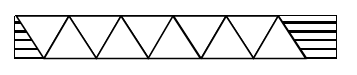 C) Az alábbi 4 lépésben hajtogassuk össze a forgatós könyvünk alapját. A hátoldalt színessel jelöltem. Megszámoztam a háromszögeket, hogy jobban lehessen követni a hajtogatás lépéseit. A szaggatott vonal a hajtásvonalat jelöli.1. 2. 3.4.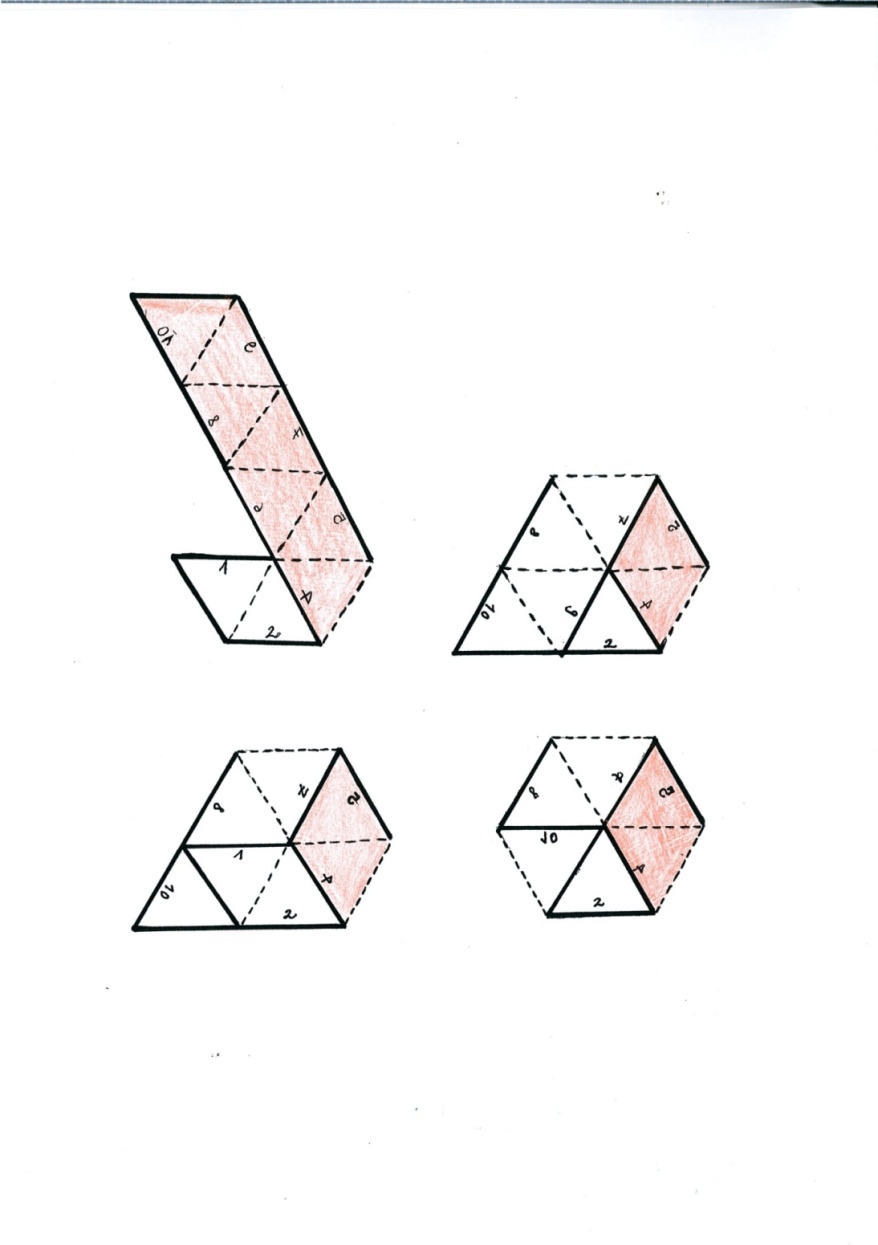 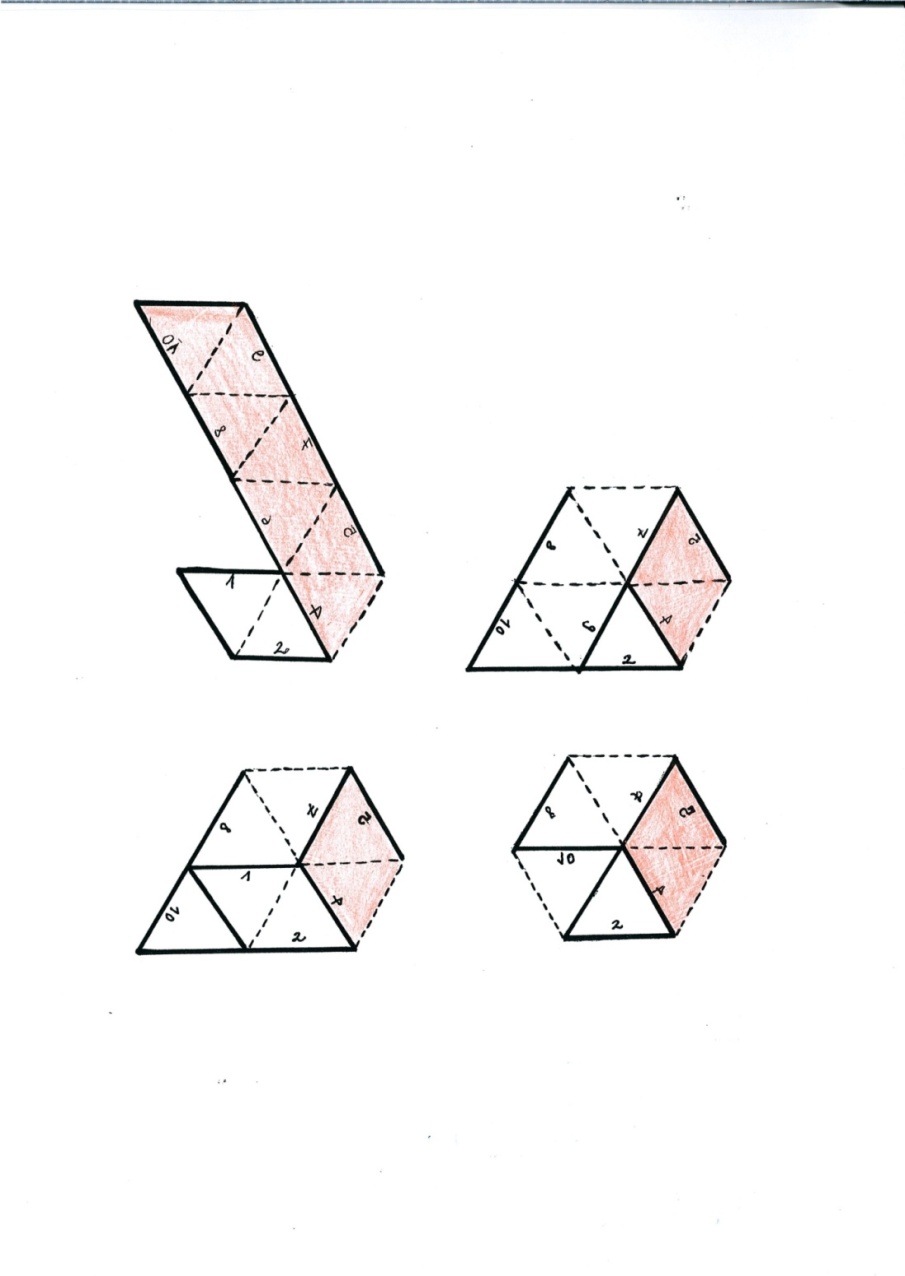 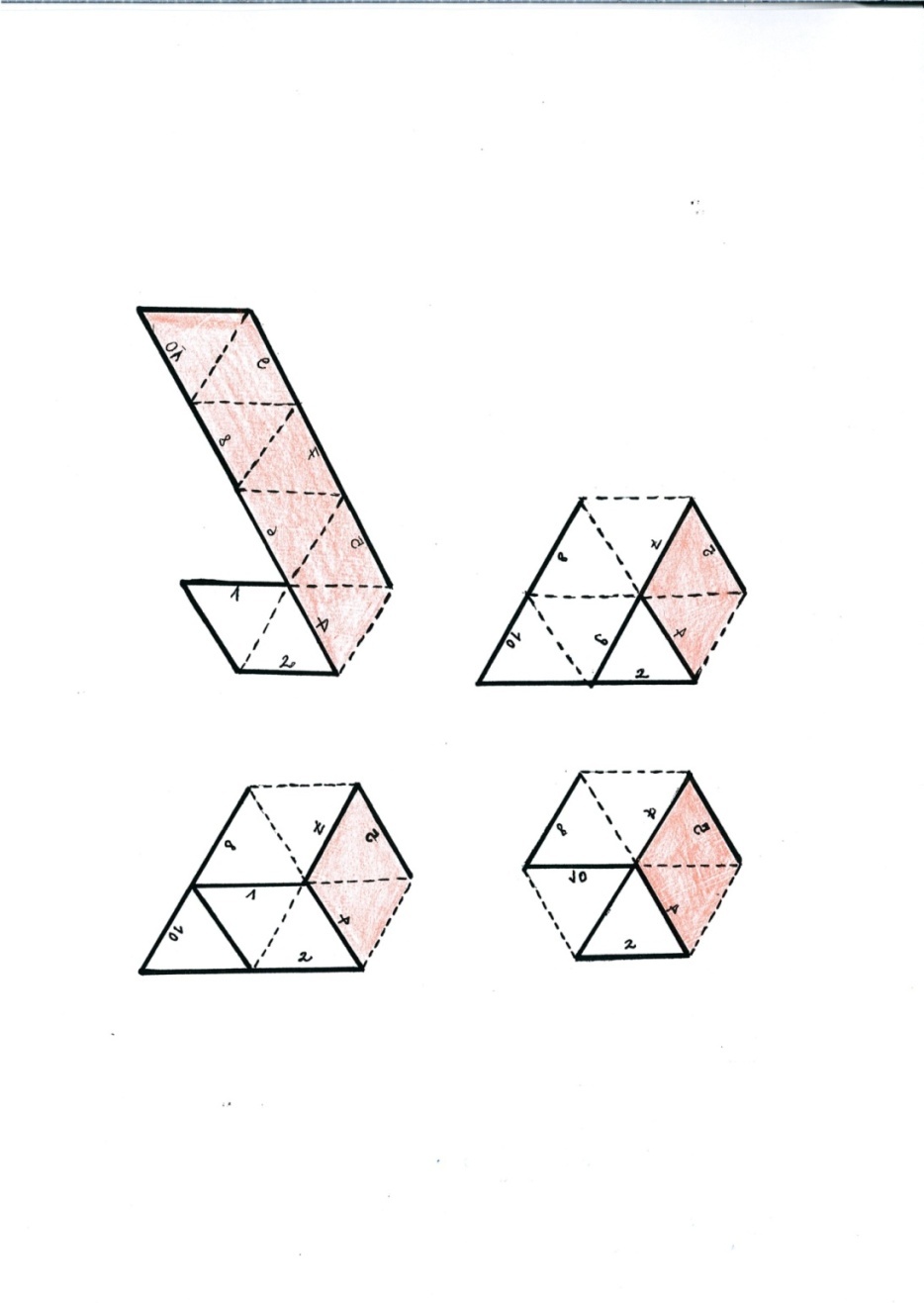 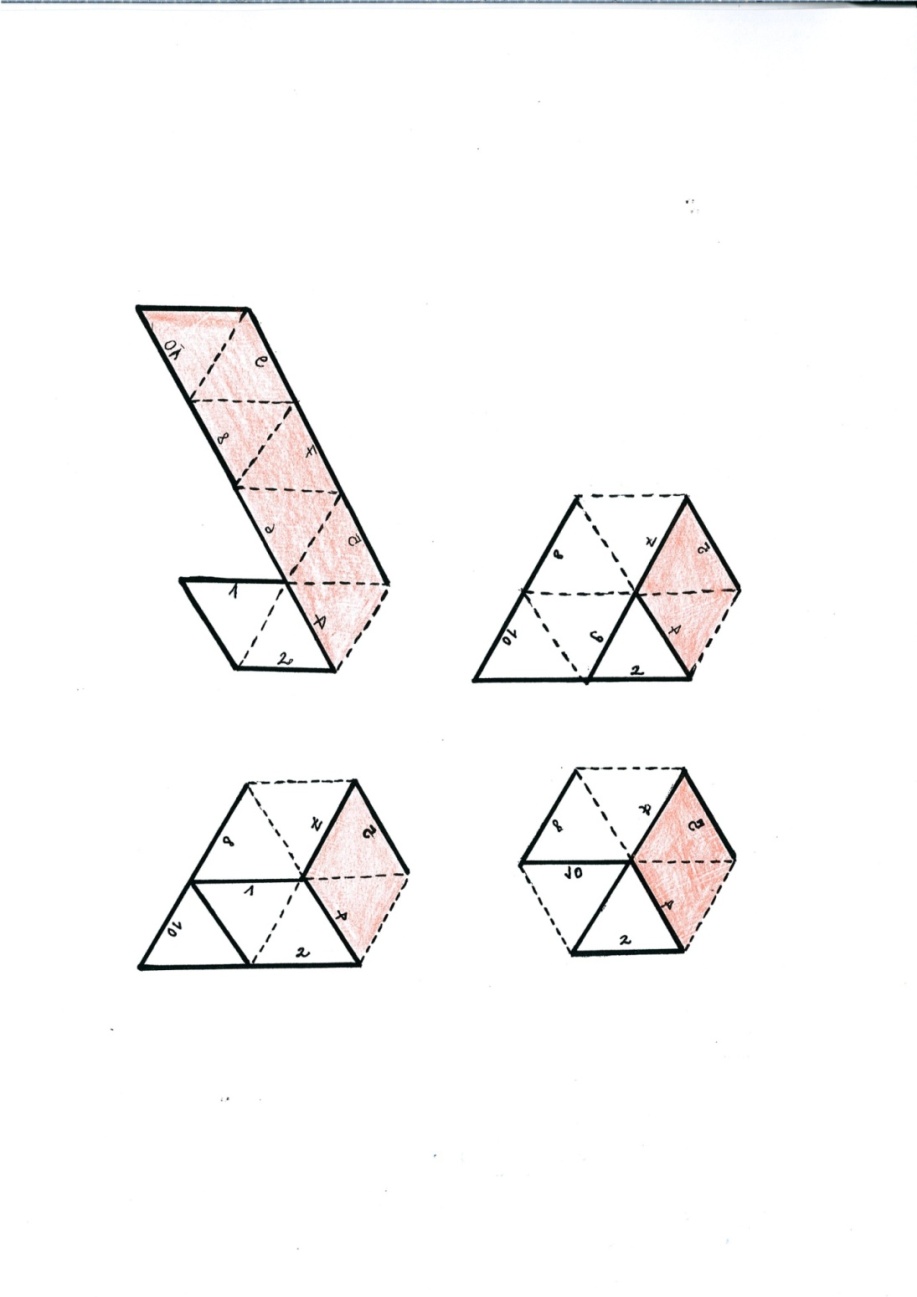 D) A 10-es háromszöget ráragasztjuk az 1. számúra. (Segítségül megnézhető az alábbi videó: https://www.youtube.com/watch?v=zVGaiakMMS8.)IDŐAZ ÓRA FÁZISAI ÉS TARTALMASZERVEZÉSI MÓD/MUNKAFORMAMÓDSZERESZKÖZÖKIDŐAZ ÓRA FÁZISAI ÉS TARTALMASZERVEZÉSI MÓD/MUNKAFORMAMÓDSZERESZKÖZÖK2’Óra eleji intézkedésekközös munkalétszámjelentéscsoportnapló1’Liturgikus kezdésA csoport körben áll a teremben.közös munkaegyüttműködőnincs,elegendő hely1’ÉnekEgy kedvenc ének elénekléseközös munkafelkínálónincs,elegendő hely2’ImaMegkérjük a gyerekeket, hogy spontán nevezzenek meg 3 dolgot, amiért most a csoport együtt imádkozzon.(Rávezet a kérés témára.)közös munkaegyüttműködőnincs,elegendő hely5’Ráhangolás, motiváció(Téma: szükséghelyzetek)1. Asztalon vagy földön szétszórunk színes képeket. Mindenki választ egyet magának tetszés szerint. 2. Egyesével mindenki elmondja, hogy mi látható a képen, majd megmutatja a csoportnak.	közös munkaegyüttműködőfénymásolt képek megadott szempontok szerint2’MotivációMegkérjük a gyerekeket, hogy válaszoljanak:Mi a közös a képekben?Beszélgetés végén hangozzon el a következő fogalom:„nehéz helyzet”.közös munkabeszélgetésfénymásolt képek megadott szempontok szerint1’Átvezető mondatMa egy olyan valakiről szeretnék mesélni a Bibliából, aki nehéz helyzetben volt. Figyeljétek meg, hogy ki segített neki!frontálisnarratívBiblia7’TörténetmesélésNyugtalanság tölti el János Márk anyjának a házát. Az arcokon nyugtalanság tükröződik.A sok vendég mind csak egy kérdést forgat a fejében: Vajon most mi történik Péterrel? Mi lehet vele?Vajon nagyon megkínozták-e a börtönben?Kiszabadul-e élve onnan? És vajon mi lesz, ha kihallgatják? Mi lesz, ha bűnösnek mondják?Csak tanácstalanul vonják fel a vállukat, nézegetnek egymásra.Eszükbe jut Heródes.Tőle semmi jót nem lehet várni! Az egy rettenetesen kegyetlen ember!Elszomorodnak.Nem mehetnek oda Péterhez, nem törhetnek be a börtönbe!Egy lehetőségük még van, egy eszközük még van.Imádság! Hiszen így imádkozott sok hívő előttük, Mózes, Ábrahám, Sámuel próféta, Dávid király, és Jézus is!Mindenki reménykedve imádkozni kezd!Urunk, Te kiszabadítottad népedet Egyiptomból, most szabadítsd ki Pétert is a börtönből! Hiányzik nekünk.Tudjuk, hogy most szenved.Ki tudja, mi történik vele!ÁmenTeljes odaadással és erősen könyörögnek együtt, hogy Isten kegyelmezzen, szabadítsa meg Pétert.A mécses gyenge fénye mellett kitartóan könyörögnek.Erre valaki megzörgeti az ajtót.Mindenki meglepődik.Ki lehet az? Talán a katonák jönnek, hogy őket is vigyék?Rodé, a szolgálólány, ahogy kell, odaszaladt az ajtóhoz, félve kérdi:Ki az?Péter vagyok.Erre a lány annyira elcsodálkozik, hogy csodálkozásában még a kaput is elfelejti kinyitni.Döbbent arccal szalad be a többiekhez, és mondja, hogy Péter az.Péter!Erre persze mindenki azt mondja, hogy:Elment az eszed! Börtönben van!Nem hisznek neki.De ő az!Nem lehet!Biztosan az angyala az!Erre megint zörögnek.Nagy nehezen nyitják a kaput.Nem is katonák, nem is angyal. Péter maga.Úgy elámultak, pedig mennyit imádkoztak ezért!Péter bemegy és mesélni kezd:Heródes katonái elfogtak. Letartóztattak és bevittek a börtönbe. De nem akármilyenbe.Tudjátok, hogy hány katona vigyázott rám? Kitaláljátok? 16!!Úgy aludtam, hogy kettőhöz odabilincseltek.A cellám ajtaja előtt meg őrök vigyáztak.Ennyire őriztek!Elaludtunk.Egyszer csak világos lett. Valaki oldalba bökött. Nem tudtam, hogy mi van, hogy álmodom-e.És a bilincsek meg lehullottak.Gyorsan felvettem a sarumat, meg a ruhámat, ahogy mondta az angyal.Azt hittem, megint valami látomás lesz ez. De nem.Kimentünk az első ajtón. Semmi sem történt.Átjutottunk a második őrségen.Még mindig semmi.Kiértünk a nagy vaskapuhoz.Erre az kinyílt előttünk.Mentünk, mentünk az utcán. Erre azt veszem észre, hogy egyedül vagyok.És akkor értettem meg, hogy Isten kiszabadított engem!Hiába a nagy és hatalmas Heródes, hiába ármánykodnak ellenem, Isten erősebb, mint a rosszakaróim, és erősebb, mint Heródes.Tudom, hogy sokan félnek ettől a földi királytól. Menjetek, és mondjátok el ti is mindenkinek, hogy Isten milyen csodálatos módon szabadított ki engem.A többiek meg csak hitetlenkedtek, hogy ilyet!közös munkaélőbábos történetmesélés,dramatizálásA csoport tagjai székeikkel kört alakítanak ezzel jelképezve a Mária házában összegyűlteket; egy fiú és egy lány kivételével. Ők lesznek Péter és Rodé. Mielőtt elkezdjük, emlékeztessük őket erre a módszerre, a szabályokra. Szabályok: a gyerekek nem beszélnek, csak ha a Hitoktató erre utal, úgy mozognak, ahogyan a Hitoktató meséléséből következik. Megkérjük a gyerekeket, hogy mozdulataikkal kövessék a történetmesélést. (Pl. Péter bekopogott az ajtón- mondja a Hitoktató. Erre Péter kopog. stb.) A hitoktató mesél, néha odamegy egy-egy gyerekhez, kicsit megmozdítja.székek(esetleg 2 kendő:Péternek és Rodénak a történet-meséléshez)megfelelő helyszín4’Visszacsatoló kérdés és megbeszéléseKorábban feltett kérdést elismételjük:Ki segített Péternek?Beszélgetés a gyerekek életvalóságát érintő helyzetekről. frontálisbeszélgetésnincs5’Feldolgozást segítő feladat(Páralkotás szimpátia szerint.)Fejezzétek be párosával az alábbi mondatot!A gyülekezet azért imádkozott, mert…A gyülekezet azért imádkozott, hogy…Rodé azon lepődött meg, hogy…Az imádkozók azért lepődtek meg, mert…Isten megtanította a házban lévő imádkozó embereknek, hogy…Azért érdemes másokért imádkozni, mert…A mondatokat felolvassák a párok. Megdicsérjük a gyerekeket.páros munkaMinden pár kap egy kártyára írt mondatot, amit írásban be kell fejezniük a történet alapján.kártyák a kérdésekkel1’Átvezetés az aranymondáshozVan egy olyan bibliai idézet, ami minden egyes elkezdett mondathoz illik. Most ki fogjuk próbálni, hogy valóban illik-e.frontálisnarrativnincs3’AranymondásAz aranymondást úgy tanítjuk meg, hogy megkérjük a párokathogy az egyikük olvassa fel a mondat elejét, ami ki van nyomtatva a kártyájukon.Ezután a csoport hangosan együtt felolvassa az aranymondást.„Nagy az ereje az igaz ember buzgó könyörgésének.” Jakab levele 5,16Kérdés: Illik-e az aranymondás a megkezdett mondatokhoz?közös munkaegyüttműködőtáblára felírt aranymondás(tankönyv)5’Kézműveskedés(Részletes leírás alább.)Az imakönyv használatát gyakoroljuk.Mindenki ír az imakönyvébe; minden oldalra felírnak 1-1 nevet. Elvonulnak imádkozni.egyénimanuálisforgatható imakönyv,filc,2’ImádságMindenki elvonul a saját elkészített imakönyvével egy számára védett helyre imádkozni.egyéniegyüttműködőforgatható imakönyv1’Közös imádságközös munkaegyüttműködő2’Énektanulás474. dicséret„Istennel járni, lakozni, szent élettel…”frontálisegyüttműködőének szövege1’Liturgikus befejezésTerem közepén körben„Áldjon meg minket az Úr! Áldjon meg téged az Úr! Áldjon meg engem az Úr!”közös munkaegyüttműködőelegendő hely